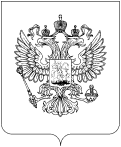 В целях профилактики нарушений обязательных требований законодательства в сфере средств массовой информации направляем в Ваш адрес разъяснения по отдельным актуальным вопросам.Соблюдение требований статьи 20 Закона Российской Федерации от 27.12.1991 № 2124-1 «О средствах массовой информации» (далее – Закон о СМИ).Согласно ч.1 ст. 20 Закона о СМИ, устав редакции средства массовой информации принимается на общем собрании коллектива журналистов - штатных сотрудников редакции большинством голосов при наличии не менее двух третей его состава и утверждается учредителем.В процедуре принятия устава участвуют только штатные сотрудники, то есть лица, замещающие определенную должность в штатном расписании редакции. Для принятия устава необходимо провести общее собрание, причем на нем должен быть кворум в количестве не менее двух третей штатных сотрудников. Устав принимается простым большинством голосов. После этого он представляется учредителю на утверждение.Учредитель не несет обязанности утвердить именно предлагаемый общим собранием коллектива журналистов устав. Однако законодательством не предусмотрены последствия отклонения предложенного варианта. При этом и учредитель, и редакция средства массовой информации должны принимать во внимание, что устав должен быть принят в течение трех месяцев с момента первого выхода в свет средства массовой информации. Согласно ч. 3 ст. 15 Закона о СМИ, если устав редакции или заменяющий его договор не принят и (или) не утвержден в течение трех месяцев со дня первого выхода в свет (в эфир) данного средства массовой информации, то свидетельство о регистрации средства массовой информации может быть признано недействительным.Редакция может быть юридическим лицом, самостоятельным хозяйствующим субъектом, организованным в любой допускаемой законом форме. Если редакция зарегистрированного средства массовой информации создается в качестве организации, то она подлежит также регистрации в соответствии с Федеральным законом о государственной регистрации юридических лиц и, помимо производства и выпуска средства массовой информации, вправе осуществлять в установленном порядке иную не запрещенную законом деятельность.Редакция может выступать в качестве учредителя средства массовой информации, издателя, распространителя, собственника имущества редакции.В отличие от устава как учредительного документа организации, устав редакции не подлежит государственной регистрации, а направление копии устава редакции в регистрирующий орган, предусмотренное ст. 20 Закона о СМИ, не является процедурой государственной регистрации устава.Таким образом, у редакции может быть один устав, одновременно служащий и учредительным документом, представленным на государственную регистрацию в налоговый орган, и уставом редакции, представленным в Роскомнадзор (его территориальный орган). В данном случае учредительный документ должен содержать также все вопросы, которые должны быть урегулированы в уставе редакции (ч. 2 ст. 20 Закона о СМИ).Среди них:1) взаимные права и обязанности учредителя, редакции, главного редактора;2) полномочия коллектива журналистов - штатных сотрудников редакции;3) порядок назначения (избрания) главного редактора, редакционной коллегии и (или) иных органов управления редакцией;4) основания и порядок прекращения и приостановления деятельности средства массовой информации;5) передача и (или) сохранение права на наименование (название), иные юридические последствия смены учредителя, изменения состава соучредителей, прекращения деятельности средства массовой информации, ликвидации или реорганизации редакции, изменения ее организационно-правовой формы;6) порядок утверждения и изменения устава редакции, а также иные положения, предусмотренные Законом о СМИ и другими законодательными актами.Данный перечень является обязательным для включения в устав редакции СМИ, но не исчерпывающим.Поскольку действующим законодательством Российской Федерации не предусмотрено обязательное перечисление в уставе организации всех его участников поименно, то вносить изменения в действующую редакцию устава в случае изменения состава участников организации, в том числе в связи с вступлением в силу Федерального закона от 14.10.2014 года № 305-ФЗ 
«О внесении изменений в Закон Российской Федерации «О средствах массовой информации», не требуется.Однако устав редакции и устав юридического лица могут быть абсолютно разными документами.Нарушение порядка принятия и (или) утверждения устава, отсутствие какого-либо из обязательных положений, предусмотренных ст. 20 Закона о СМИ, свидетельствует о несоответствии устава требованиям действующего законодательства Российской Федерации в сфере средств массовой информации.В соответствии с ч. 3 ст. 20 Закона о СМИ: до утверждения устава редакции или если редакция состоит менее чем из десяти человек, ее отношения с учредителем могут определяться заменяющим устав договором между учредителем и редакцией (главным редактором), включающим вопросы, перечисленные в пунктах 1 – 5 ч. 2 ст. 20 Закона о СМИ.В первом случае договор прекращает свое действие с момента утверждения устава редакции СМИ учредителем.В соответствии с ч. 5 ст. 20 Закона о СМИ копия устава редакции или заменяющего его договора направляется в регистрирующий орган не позднее трех месяцев со дня первого выхода в свет (в эфир) средства массовой информации.За непредставление или несвоевременное представление устава редакции в регистрирующий орган ст. 13.23 Кодекса Российской Федерации об административных правонарушениях (далее – КоАП РФ) предусмотрена административная ответственность в виде штрафа:- на граждан - в размере от двухсот до пятисот рублей;- на должностных лиц - от одной тысячи до двух тысяч рублей;- на юридических лиц - от десяти тысяч до двадцати тысяч рублей.Необходимо при этом учитывать, что регистрирующим органом является тот территориальный орган Роскомнадзора, которым выдано свидетельство о регистрации СМИ, а для периодических печатных изданий, предназначенных для распространения на всей территории Российской Федерации, за её пределами или на территориях нескольких субъектов Российской Федерации, регистрирующим органом выступает Роскомнадзор.На официальном сайте Роскомнадзора размещен примерный шаблон устава редакции средства массовой информации.В соответствии с п. 5.8. примерного устава в составе редакции предусмотрено создание коллегиального совещательного органа - редакционной коллегии. Поскольку создание редакционной коллегии в соответствии со ст. 19, 20 Закона о СМИ не является обязательным требованием, ее отсутствие не является нарушением.Если в составе медиа-холдинга объединены редакции различных средств массовой информации, которыми руководят редакторы, необходимо создавать такой орган управления как главный редактор и указывать в уставах редакций и выходных данных сведения о главном редакторе.Соблюдение требований статьи 27 Закона о СМИ.Каждый выпуск периодического печатного издания должен содержать следующие сведения:1) наименование (название) издания;2) учредитель (соучредители);3) фамилия, инициалы главного редактора;4) порядковый номер выпуска и дата его выхода в свет, а для газет - также время подписания в печать (установленное по графику и фактическое);5) индекс - для изданий, распространяемых через предприятия связи;6) тираж;7) цена, либо пометка «Свободная цена», либо пометка «Бесплатно»;8) адреса редакции, издателя, типографии;9) знак информационной продукции в случаях, предусмотренных Федеральным законом от 29 декабря 2010 года № 436-ФЗ «О защите детей от информации, причиняющей вред их здоровью и развитию».Все вышеперечисленные сведения являются обязательными для указания в выходных данных.При подготовке выходных данных необходимо особое внимание обратить на то, что:- наименование (название) средства массовой информации должно полностью соответствовать наименованию (названию), указанному в свидетельстве о государственной регистрации средства массовой информации;- необходимо указывать всех соучредителей СМИ;- в случае временного отсутствия главного редактора допускается указание фамилии и инициалов и.о. главного редактора или врио главного редактора;- дата выхода издания в свет должна быть указана в формате: день, месяц и год выпуска продукции.- недопустимо использование пометок «общий тираж», «предполагаемый тираж» или иных синонимов. - допускается формулировка «Адрес редакции и издателя», формулировка «Наш адрес» не отвечает в полной мере требованиям ст. 27 Закона о СМИ. Не допускается указание в выходных данных в качестве адресов редакции, издателя, типографии только адреса электронной почты. Допускается указание в качестве адреса издателя или типографии как юридический, так и фактический (почтовый адрес).- знак информационной продукции должен соответствовать содержанию распространяемой информации и классификации, установленной Федеральным законом от 29.12.2010 № 436-ФЗ «О защите детей от информации, причиняющей вред их здоровью и развитию».Обращаем Ваше внимание, что в выходных данных СМИ указывается фактический тираж, который в случае возникновения вопроса о достоверности сведений, размещенных в выходных данных СМИ, может быть подтвержден типографией.Кроме того, в соответствии со ст. 27 Закона о СМИ, зарегистрированное средство массовой информации обязано указывать в выходных данных зарегистрировавший его орган и регистрационный номер.Регистрирующим органом является тот территориальный орган Роскомнадзора, которым выдано свидетельство о регистрации СМИ, а для периодических печатных изданий, предназначенных для распространения на всей территории Российской Федерации, за её пределами или на территориях нескольких субъектов Российской Федерации, регистрирующим органом выступает Роскомнадзор.Допускается использование в выходных данных СМИ сокращенной формы наименования Федеральной службы по надзору в сфере связи, информационных технологий и массовых коммуникаций - «Роскомнадзор», «Управление Роскомнадзора по…».Обращаем Ваше внимание, что в случае перерегистрации СМИ в выходных данных указывается тот регистрирующий орган, который выдал новое свидетельство о регистрации СМИ и новый регистрационный номер.При регистрации СМИ учредителем (соучредителями) указывается, в том числе, язык, на котором СМИ планирует выходить. Размещение выходных данных только на национальном языке, указанном в свидетельстве о регистрации СМИ, не расценивается как нарушение. Вместе с тем, для предоставления возможности ознакомления с выходными данными лицам, не владеющим национальными языками, рекомендуем дублировать выходные данные на русском языке.Действующим законодательством Российской Федерации не установлены какие-либо требования к месту размещения выходных данных.Дополнительно сообщаем, что в случае размещения периодическим печатным изданием материалов, подготовленных информационным агентством, они должны сопровождаться его наименованием (названием).Для сведения сообщаем, что статус информационного агентства определен ст. 23 Закона о СМИ: на них одновременно распространяются статус редакции, издателя, распространителя и правовой режим средства массовой информации.Закрепляя статус информационного агентства, Закон о СМИ не дает определения данному термину. Действующее федеральное законодательство вообще не содержит трактовки информационного агентства. До 2005 г. определение данного понятия можно было найти в Федеральном законе от 1 декабря 1995 г. № 191-ФЗ «О государственной поддержке средств массовой информации и книгоиздания Российской Федерации», понимающем под информационным агентством «организацию, осуществляющую сбор и оперативное распространение информации». Однако Федеральным законом от 22 августа 2004 г. № 122-ФЗ данный нормативный акт признан утратившим силу с 1 января 2005 г.Специфика информационных агентств заключается в том, что информацию они распространяют не периодически, а по мере появления. Основными потребителями информации информационных агентств являются средства массовой информации. Закон распространяет на информационные агентства правовой режим средства массовой информации. Информационные агентства создаются, регистрируются, действуют и ликвидируются по общим правилам, предусмотренным для всех средств массовой информации.Выпуск (изготовление) или распространение продукции СМИ без указания в установленном порядке выходных данных, а равно с неполными или заведомо ложными выходными данными в соответствии со ст. 13.22 КоАП РФ влечет административную ответственность в виде предупреждения или административного штрафа:- на граждан в размере от 300 до 500 рублей с конфискацией продукции средства массовой информации или без таковой; - на должностных лиц - от 500 рублей до 1 тысячи рублей с конфискацией продукции средства массовой информации или без таковой; - на юридических лиц - от 5 тысяч до 10 тысяч рублей с конфискацией продукции средства массовой информации или без таковой.Соблюдение требований статьи 11 Закона Российской Федерации от 27.12.1991 № 2124-1 «О средствах массовой информации» (далее – Закон о СМИ).В соответствии со ст. 11 Закона о СМИ смена:- учредителя;- изменение состава соучредителей;- изменение наименования (названия);- изменение языка;- изменение формы периодического распространения массовой информации;- изменение территории распространения продукции СМИдопускается лишь при условии перерегистрации средства массовой информации.Перерегистрация средств массовой информации осуществляется в том же порядке, что и их регистрация.При этом переименование юридического лица - учредителя СМИ не рассматривается как смена учредителя.Следует учитывать, что периодическое печатное издание, сетевое издание, радио-, телеканал, радио-, телепрограмма, видеопрограмма и кинохроникальная программа представляют собой разные формы распространения массовой информации. В то же время газета, журнал, сборник, альманах, бюллетень являются разными видами одной формы распространения массовой информации - периодического печатного издания.Изготовление или распространение продукции средства массовой информации, не прошедшего перерегистрацию, в соответствии с ч. 1 ст. 13.21 КоАП РФ влечет административную ответственность в виде административного штрафа:- на граждан в размере от одной тысячи до одной тысячи пятисот рублей с конфискацией предмета административного правонарушения;- на должностных лиц - от двух тысяч до трех тысяч рублей с конфискацией предмета административного правонарушения;- на юридических лиц - от двадцати тысяч до тридцати тысяч рублей с конфискацией предмета административного правонарушения.В ч. 4 ст. 11 Закона о СМИ указаны случаи, при которых отсутствует необходимость производить перерегистрацию средства массовой информации. Однако она обязывает учредителя уведомить регистрирующий орган о произошедших изменениях, в частности, при:- изменении местонахождения (адреса) редакции;- изменение периодичности выпуска средства массовой информации;- изменение максимального объема средства массовой информации.Уведомление осуществляется в письменной форме в течение одного месяца со дня (с даты) произошедших изменений. Указанная норма не содержит каких-либо исключений из общего правила, в связи с чем регистрирующий орган необходимо уведомлять о любых изменениях.Регистрирующим органом является тот территориальный орган Роскомнадзора, которым выдано свидетельство о регистрации СМИ, а для периодических печатных изданий, предназначенных для распространения на всей территории Российской Федерации, за её пределами или на территориях нескольких субъектов Российской Федерации, регистрирующим органом выступает Роскомнадзор.Изменение, исключение, добавление литера, корпуса, этажа, номера дома, комнаты также являются изменениями местонахождения (адреса) редакции.Отдельно отмечаем, что Законом о СМИ не предусмотрено, что средства массовой информации с определенной периодичностью распространения («ежеквартально», «один раз в месяц», «два раза в неделю») и так далее должны выходить в свет в определенный день. Конкретная дата выхода в свет очередного выпуска издания определяется редакцией средства массовой информации. Максимальный объем периодических печатных изданий включает в себя количество страниц (полос), формат и тираж. При изменении максимального объема СМИ (как в сторону увеличения, так и в сторону уменьшения) учредитель обязан письменно уведомить Роскомнадзор. При этом отдельные выпуски СМИ могут выходить в свет объемом, меньше чем заявленный максимальный.Непредставление или несвоевременное представление в Роскомнадзор уведомления влечет административную ответственность предусмотренную 
ст. 13.23 КоАП РФ в виде административного штрафа:- на граждан - в размере от двухсот до пятисот рублей;- на должностных лиц - от одной тысячи до двух тысяч рублей;- на юридических лиц - от десяти тысяч до двадцати тысяч рублей.Дополнительно сообщаем, что в целях актуализации сведений, содержащихся в свидетельствах о регистрации СМИ, в случаях:- изменения наименования учредителя (соучредителей);- изменения местонахождения учредителя и (или) редакцииучредитель может воспользоваться правом на внесение изменений в свидетельство о регистрации СМИ и обратиться в регистрирующий орган с заявлением по форме, утверждённой Приказом Минкомсвязи России от 29.12.2011 № 362 «Об утверждении Административного регламента предоставления Федеральной службой по надзору в сфере связи, информационных технологий и массовых коммуникаций государственной услуги по регистрации средств массовой информации» (приложение № 2 к Административному регламенту), с приложением комплекта документов, указанных в п.п. 44, 47 Административного регламента, и уплатой государственной пошлины в размере 350 рублей по реквизитам, указанным на официальном сайте соответствующего регистрирующего органа. Рассмотрение заявления о внесении изменений в свидетельство о регистрации СМИ осуществляется в течение одного месяца с момента поступления заявления в Роскомнадзор.	В случае внесения изменений в свидетельство о регистрации СМИ выдается новое свидетельство о регистрации СМИ.4. Соблюдение требований статьи 7 Федерального закона от 29.12.1994 № 77-ФЗ «Об обязательном экземпляре документов».Ст. 7 Федерального закона от 29 декабря 1994 года № 77-ФЗ 
«Об обязательном экземпляре документов» (далее – Закон) предусмотрена обязанность производителя документов доставлять через полиграфическую организацию обязательный бесплатный экземпляр периодического печатного издания получателям обязательного экземпляра документов в день выхода в свет первой партии тиража.Адреса рассылки обязательных федеральных экземпляров периодических печатных изданий:1 обязательный бесплатный экземпляр издания в Федеральное агентство по печати и массовым коммуникациям:- посылками (газеты - бандеролями) почтой по адресу: 127994, Москва, Страстной бульвар, 5, Федеральное агентство по печати и массовым коммуникациям,9 обязательных бесплатных экземпляров (3 -для многотиражных газет муниципальных образований, 16 - для журналов и иных продолжающихся изданий) в ИТАР-ТАСС.Экземпляры газет  и журналов следует направлять в ИТАР-ТАСС по адресу: 143200, Можайск, ул. 20 Января, д. 20, корп. 2.3 обязательных бесплатных экземпляра в библиотеку соответствующего субъекта РФ (на территории Нижегородской области – ГБУК НОУ НГОУНБ им. В.И. Ленина: 603005, Нижний Новгород, ул. Варварская, д. 3), 2 обязательных бесплатных экземпляра - в соответствующие библиотеки муниципальных образований.Неисполнение требований, предъявляемых законодательством Российской Федерации к деятельности средств массовой информации, преследуются в соответствии с законом Российской Федерации «О средствах массовой информации» и законодательством Российской Федерации об административных правонарушениях.В соответствии с новой редакцией ст. 7 Федерального закон "Об обязательном экземпляре документов" от 29.12.1994 N 77-ФЗ (далее - Закон) помимо ранее установленного Законом порядка доставки обязательных экземпляров печатных СМИ у производителя печатных СМИ появляется обязательство в течение семи дней со дня выхода в свет первой партии тиража печатных изданий доставлять с использованием информационно-телекоммуникационных сетей по одному обязательному экземпляру печатных изданий в электронной форме, заверенному квалифицированной электронной подписью производителя документа, в Информационное телеграфное агентство России (ИТАР-ТАСС) и в Российскую государственную библиотеку. Доставка обязательных экземпляров производится по адресу в сети Интернет: www.oek.rsl.ru. Порядок доставки, хранения, учета обязательного экземпляра печатного издания в электронной форме, меры защиты при доставке обязательного экземпляра печатного издания в электронной форме, порядок компьютерной обработки данных обязательного экземпляра печатного издания в электронной форме в целях их классификации и систематизации, а также требования к формату доставляемого файла устанавливаются уполномоченными Правительством Российской Федерации федеральными органами исполнительной власти.Обращаем ваше внимание, что новый порядок направления обязательных экземпляров в электронном виде не отменяет обязательства направлять экземпляры газет и журналов в печатной форме в адрес организаций-получателей обязательных экземпляров СМИ.Исполнитель: Рощина Е. А. Тел.: (831) 4300318 доб. 257РОСКОМНАДЗОРУПРАВЛЕНИЕ ФЕДЕРАЛЬНОЙ СЛУЖБЫ ПО НАДЗОРУ В СФЕРЕ СВЯЗИ, ИНФОРМАЦИОННЫХ ТЕХНОЛОГИЙ И МАССОВЫХ КОММУНИКАЦИЙПО ПРИВОЛЖСКОМУ ФЕДЕРАЛЬНОМУ ОКРУГУ(Управление Роскомнадзорапо Приволжскому федеральному округу)Зеленский съезд, д.4, ГСП-5, Нижний Новгород, 603951Справочная: (831) 430 33 17; факс  (831) 430 83 39E-mail: rsockanc52@rkn.gov.ru18.03.2016 № 3082-7/52На №    от  О направлении экземпляров печатных СМИУчредителям иглавным редакторамсредств массовой информацииРуководительН. А. Альхимович